联系人(contact info)姓名(name):                           电话(phone):                        手机(cell phone):电子邮件(email address):  课题负责人(PI):单位(Institute):地址(address): Purchase Information  Product name: 								Catalog#:					Lot#				Distributor name（经销商）:  					Order date: 		        Received date: 		主要问题和处理意愿(Key problems observed & expectation):Technical Support Questionnaire – Gel Mobility Shift AssayName:Catalog #:Lot Number:PO/Order Number:.Species, Tissues or Cell Lines Tested:Test Sample Preparation:Antibody Storage Conditions:Nuclear Extract Preparation:Receptor Purification and Preparation:Ligand Purification and Preparation:Antibody Purification and Preparation:DNA Binding Sequence, Species, Source and Labeling:Antibody-Protein-DNA Binding Reaction Buffers, Conditions & Order if Addition:Gel Condition:Detection System, Procedure & Development Time: Relative Mobility Shift (Origin to unbound DNA=100%)Controls: 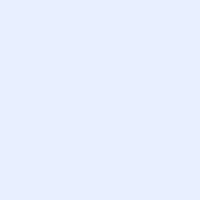 